Wtorek 5.05.2020r.Temat kompleksyjny : Tutaj mieszkam1. Posłuchaj wierszyka, który przeczyta Ci mama lub tata i spróbuj narysować dom tak, 
     jak jest opisany w wierszyku.   DomekMały domek daszek ma,a na daszku ptaszki dwa.Duże okna, z przodu drzwi,a przed domem schody trzy.Obok domku buda psa,który długi ogon ma.Wokół domku stary płot,a na płocie czarny kot.2. Połącz zwierzątka z ich domkami. 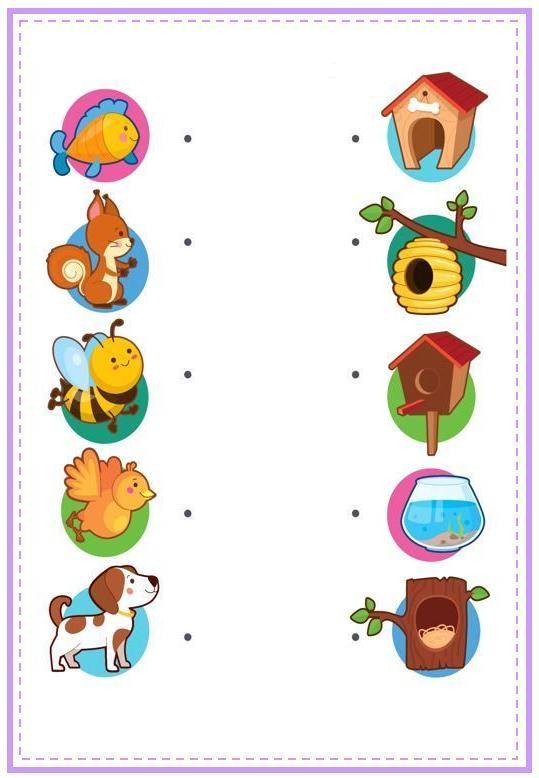 3.  Pomóż mrówce wrócić do mrowiska.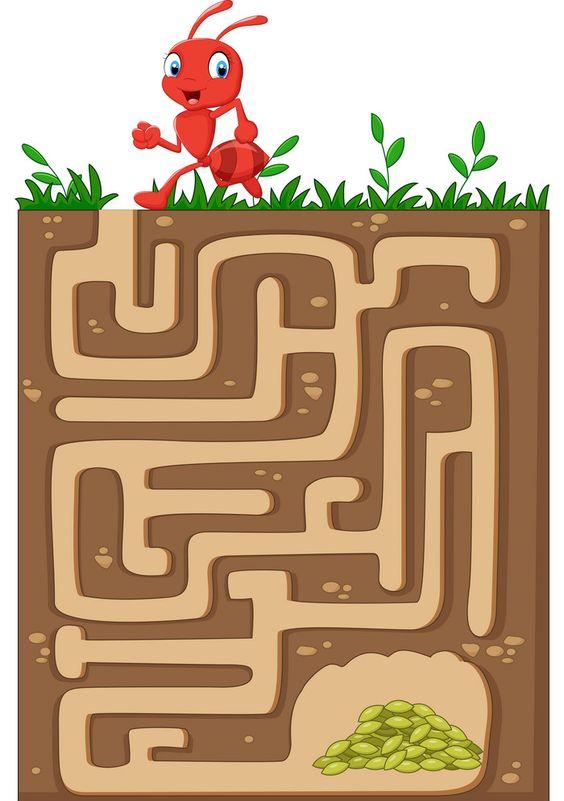 